СОБРАНИЕ ПРЕДСТАВИТЕЛЕЙ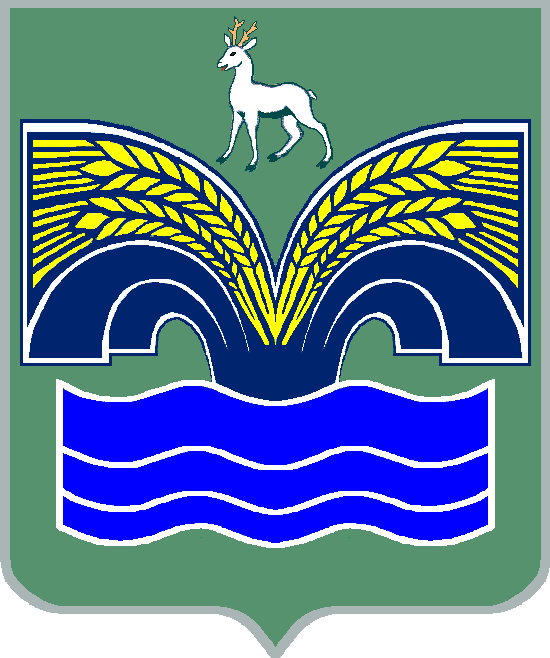 СЕЛЬСКОГО ПОСЕЛЕНИЯ ХОРОШЕНЬКОЕМУНИЦИПАЛЬНОГО РАЙОНА КРАСНОЯРСКИЙСАМАРСКОЙ ОБЛАСТИТРЕТЬЕГО СОЗЫВАРЕШЕНИЕот 04 сентября 2020 года № 30О внесении изменений в Положение об оплате труда муниципальных служащих сельского поселения Хорошенькое муниципального района Красноярский Самарской областиВ соответствии с частью 2 статьи 22 Федерального закона от 02.03.2007 № 25-ФЗ «О муниципальной службе в Российской Федерации» и частью 3 статьи 10 Закона Самарской области от 09.10.2007 № 96-ГД «О муниципальной службе в Самарской области», Собрание представителей сельского поселения Хорошенькое муниципального района Красноярский Самарской области РЕШИЛО:      1.Внести в Положение об оплате труда муниципальных служащих сельского поселения Хорошенькое муниципального района Красноярский Самарской области, утвержденное решением Собрания представителей сельского поселения Хорошенькое муниципального района Красноярский Самарской области от 26.10.2015 № 18, следующие изменения, изложив пункт 6, пункт 7, пункт 8 в следующей редакции:«6. Муниципальным служащим выплачивается материальная помощь в связи с юбилейной датой со дня рождения (даты оканчивается 
на «0» или «5») в размере 5000 рублей.7. Муниципальным служащим выплачивается материальная помощь при увольнении работника в связи с достижением пенсионного возраста в размере 10000 рублей.8. Муниципальным служащим оказывается материальная помощь в размере 10000 рублей в связи со смертью близких родственников (супругов, детей, родителей).».2. Опубликовать настоящее решение в газете «Красноярский вестник».3. Настоящее решение вступает в силу со дня его официального опубликования.Председатель Собрания представителей сельского поселения Хорошенькое муниципального района Красноярский Самарской области _______________ В.И. КарягинаГлава сельского поселенияХорошенькое муниципального районаКрасноярский Самарской области_______________ С.А. Паничкин 